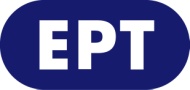 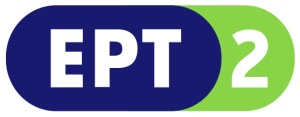 _______________________________________________________________________________________________________________________________________________________________________________________________________________________________________________________________________________________________________________ 							                               Τρίτη 16.06.2020                                                                                                                                                                                                                                                                                                                                                                                                                                                                                                                                                                                                                                                                                                                                                                                                                                                                                                                     Τροποποιήσεις προγράμματος ΕΡΤ2ΤΕΤΑΡΤΗ 17/6/2020----------------------------07:00 ΞΕΝΟ ΝΤΟΚΙΜΑΝΤΕΡ (Ε)07:45 ΦΡΟΥΤΟΠΙΑ (Ε) (Αλλαγή ώρας)08:15 1.000 ΧΡΩΜΑΤΑ ΤΟΥ ΧΡΗΣΤΟΥ (Ε) (Αλλαγή ώρας)08:45 ΑΣΤΥΝΟΜΟΣ ΣΑΪΝΗΣ (Ε) (Αλλαγή ώρας)09:05 OLD TOM (Ε) (Αλλαγή ώρας)09:50 ΓΑΤΟΣ ΣΠΙΡΟΥΝΑΤΟΣ (Ε) ---------------------------------14:00 ΓΕΥΣΕΙΣ ΑΠΟ ΕΛΛΑΔΑ (Ε)14:45 ΣΤΑ ΦΤΕΡΑ ΤΟΥ ΕΡΩΤΑ (Αλλαγή επεισοδίων)Επεισόδια 31ο+32ο+33ο+34ο16:30 ΠΑΝΕΛΛΑΔΙΚΕΣ 2020 – «Αρχαία Ελληνική Γλώσσα – Μαθηματικά»  Κ  W17:00 ΕΝΤΟΣ ΑΤΤΙΚΗΣ (Ε)  Κ8  WΜε τον Χρήστο ΙερείδηΕλάτε να γνωρίσουμε -και να ξαναθυμηθούμε- τον πρώτο νομό της χώρας. Τον πιο πυκνοκατοικημένο αλλά ίσως και τον λιγότερο χαρτογραφημένο.Η Αττική είναι όλη η Ελλάδα υπό κλίμακα. Έχει βουνά, έχει θάλασσα, παραλίες και νησιά, έχει λίμνες και καταρράκτες, έχει σημαντικές αρχαιότητες, βυζαντινά μνημεία και ασυνήθιστα μουσεία, κωμοπόλεις και γραφικά χωριά και οικισμούς, αρχιτεκτονήματα, φρούρια, κάστρα και πύργους, έχει αμπελώνες, εντυπωσιακά σπήλαια, υγροτόπους και υγροβιότοπους, εθνικό δρυμό.Έχει όλα εκείνα που αποζητούμε σε απόδραση -έστω διημέρου- και ταξιδεύουμε ώρες μακριά από την πόλη για να απολαύσουμε.Η εκπομπή «Εντός Αττικής», προτείνει αποδράσεις -τι άλλο;- εντός Αττικής.Περίπου 30 λεπτά από το κέντρο της Αθήνας υπάρχουν μέρη που δημιουργούν στον τηλεθεατή-επισκέπτη την αίσθηση ότι βρίσκεται ώρες μακριά από την πόλη. Μέρη που μπορεί να είναι δύο βήματα από το σπίτι του ή σε σχετικά κοντινή απόσταση και ενδεχομένως να μην έχουν πέσει στην αντίληψή του ότι υπάρχουν.Εύκολα προσβάσιμα και με το ελάχιστο οικονομικό κόστος, καθοριστική παράμετρος στον καιρό της κρίσης, για μια βόλτα, για να ικανοποιήσουμε την ανάγκη για αλλαγή παραστάσεων.Τα επεισόδια της σειράς σαν ψηφίδες συνθέτουν ένα μωσαϊκό, χάρη στο οποίο αποκαλύπτονται γνωστές ή  πλούσιες φυσικές ομορφιές της Αττικής.«Λαύριο» (Α΄ μέρος)Λαύριο: η πύλη της Αττικής στο Αιγαίο. Ένα στεριανό καράβι. Μια παραθαλάσσια πόλη με μακραίωνη Ιστορία, με πολλές και κρυφές χάρες.Με ωραία εσπλανάδα, έναν οικιστικό πυρήνα με κτίρια αρχιτεκτονικής του 19ου αιώνα, με συνοικίες άλλων εποχών, με πολλές επιλογές διασκέδασης.Το Λαύριο ήταν το νομισματοκοπείο της αρχαίας Αθήνας. Τα αρχαία ορυχεία της Λαυρεωτικής, από τα οποία γίνονταν εξορύξεις αργυρούχου μολύβδου -ο άργυρος ήταν η πρώτη ύλη για το αθηναϊκό τετράδραχμο- είχαν ένα δίκτυο από σήραγγες συνολικού μήκους 80 χιλιομέτρων.Αν εκείνη την εποχή η Λαυρεωτική ήταν ένα απέραντο ορυχείο, στους νεότερους χρόνους η πόλη που αναπτύχθηκε οφείλεται στη Γαλλική Εταιρεία Μεταλλείων -μετέπειτα ελληνική εταιρεία.Πολλά από τα σημερινά κτίρια της πόλης -ορισμένα λειτουργούν ως χώροι εστίασης- στο πρόσφατο παρελθόν είχαν άλλη χρήση που δεν το βάζει ο νους.Οι βόλτες στις γειτονιές του Λαυρίου, είναι ταυτόχρονα μικρά ταξίδια στο χρόνο, τότε που το σημερινό ΚΕΠ, στην πλατεία, ήταν ξενοδοχείο, το σημερινό πνευματικό κέντρο στέγαζε τις ορχήστρες και τις χορωδίες των μεταλλωρύχων, και κατόπιν το πρώτο δημοτικό σχολείο. Κτίριο αποκατεστημένο, που χρησιμοποιείται ως εστιατόριο, ήταν στις αρχές του 19ου αιώνα η τράπεζα των μεταλλείων.Το Λαύριο δεν είναι μόνο ένα λιμάνι που εξυπηρετεί, ακτοπλοϊκώς, κυρίως τα κοντινά Κυκλαδονήσια, την Τζιά και την Κύθνο. Είναι ένα στεριανό νησί. Ανοιχτό να το ανακαλύψεις.Επιμέλεια-παρουσίαση: Χρήστος Ν.Ε. Ιερείδης.Σκηνοθεσία: Γιώργος Γκάβαλος.Διεύθυνση φωτογραφίας: Διονύσης Πετρουτσόπουλος.Ηχοληψία:  Κοσμάς Πεσκελίδης.Διεύθυνση παραγωγής: Ζωή Κανελλοπούλου.Παραγωγή: Άννα Κουρελά- View Studio.17:15 ΞΕΝΟ ΝΤΟΚΙΜΑΝΤΕΡ: «ΤΟ ΣΥΜΠΑΝ»Eπεισόδιο 8ο: «Science Fiction - Science Fact»------------------------------NYXTEΡΙΝΕΣ ΕΠΑΝΑΛΗΨΕΙΣ-------------------------------------01:05 ΣΤΑ ΑΚΡΑ (Ε) ημέρας 02:05 MADAM SECRETARY - Η ΚΥΡΙΑ ΥΠΟΥΡΓΟΣ  (Ε) ημέρας 03:00 ΤΟ ΣΥΜΠΑΝ (Ε) ημέρας04:00 Ο ΠΑΡΑΔΕΙΣΟΣ ΤΩΝ ΚΥΡΙΩΝ (Ε) ημέρας 05:30 ΣΤΑ ΦΤΕΡΑ (Ε) ημέρας - Επεισόδια 33ο+34ο06:15 ΓΕΥΣΕΙΣ ΑΠΟ ΕΛΛΑΔΑ (Ε) ημέρας -------------------------------------ΣΗΜ: Το ξένο ντοκιμαντέρ «ΤΑΞΙΔΕΥΟΝΤΑΣ ΜΕ ΤΡΕΝΟ ΣΕ ΑΛΑΣΚΑ ΚΑΙ ΚΑΝΑΔΑ» δεν θα μεταδοθεί. ΠΕΜΠΤΗ 18/6/2020----------------------------07:00 ΞΕΝΟ ΝΤΟΚΙΜΑΝΤΕΡ (Ε)07:45 ΦΡΟΥΤΟΠΙΑ (Ε) (Αλλαγή ώρας)08:15 1.000 ΧΡΩΜΑΤΑ ΤΟΥ ΧΡΗΣΤΟΥ (Ε) (Αλλαγή ώρας)08:45 ΑΣΤΥΝΟΜΟΣ ΣΑΪΝΗΣ (Ε) (Αλλαγή ώρας)09:05 OLD TOM (Ε) (Αλλαγή ώρας)09:50 ΓΑΤΟΣ ΣΠΙΡΟΥΝΑΤΟΣ (Ε) ---------------------------------14:00 ΓΕΥΣΕΙΣ ΑΠΟ ΕΛΛΑΔΑ (Ε)14:45 ΣΤΑ ΦΤΕΡΑ ΤΟΥ ΕΡΩΤΑ (Αλλαγή επεισοδίων)Επεισόδια 35ο+36ο+37ο16:15 ΤΑΞΙΔΕΥΟΝΤΑΣ ΜΕ ΤΡΕΝΟ ΣΕ ΑΛΑΣΚΑ ΚΑΙ ΚΑΝΑΔΑ Κ8  GR Α΄ ΤΗΛΕΟΠΤΙΚΗ ΜΕΤΑΔΟΣΗ (Αλλαγή επεισοδίου)Επεισόδιο 7ο: «Από το Σπρίνγκχιλ Τζάκσιον στο Κεμπέκ» 17:15 ΞΕΝΟ ΝΤΟΚΙΜΑΝΤΕΡ: «ΤΟ ΣΥΜΠΑΝ»Eπεισόδιο 9ο: «Pulsars & Quasars»------------------------------ΠΑΡΑΣΚΕΥΗ 19/6/2020----------------------------07:00 ΞΕΝΟ ΝΤΟΚΙΜΑΝΤΕΡ (Ε)07:45 ΦΡΟΥΤΟΠΙΑ (Ε) (Αλλαγή ώρας)08:15 1.000 ΧΡΩΜΑΤΑ ΤΟΥ ΧΡΗΣΤΟΥ (Ε) (Αλλαγή ώρας)08:45 ΑΣΤΥΝΟΜΟΣ ΣΑΪΝΗΣ (Ε) (Αλλαγή ώρας)09:05 OLD TOM (Ε) (Αλλαγή ώρας)09:50 ΓΑΤΟΣ ΣΠΙΡΟΥΝΑΤΟΣ (Ε) ---------------------------------14:00 ΓΕΥΣΕΙΣ ΑΠΟ ΕΛΛΑΔΑ (Ε)14:45 ΣΤΑ ΦΤΕΡΑ ΤΟΥ ΕΡΩΤΑ (Αλλαγή επεισοδίων)Επεισόδια 38ο+39ο+40ό+41ο16:30 ΠΑΝΕΛΛΑΔΙΚΕΣ 2020 – «Βιολογία – Κοινωνιολογία» Κ  W17:00 ΕΝΤΟΣ ΑΤΤΙΚΗΣ (Ε)  Κ8  WΜε τον Χρήστο Ιερείδη«Λαύριο» (Β΄ μέρος)Όσο ενδιαφέρον έχει ο αστικός πυρήνας του Λαυρίου, άλλο τόσο έχει και η ευρύτερη περιοχή.Αφού περπατήσεις στις γειτονιές του, που δημιούργησαν οι εργάτες των ορυχείων πριν από περίπου έναν αιώνα και κάποιοι διατηρούνται όπως και τότε, σχεδόν τέσσερα χιλιόμετρα έξω από την πόλη, δίπλα στη θάλασσα είναι το σημαντικό θέατρο ενός από τους σημαντικότερους δήμους της αρχαίας Αθήνας, του Θορικού.Μοναδικό στο είδος του, έχει σχήμα τόξου, προσφέρει θέα στο Λαύριο, το Αιγαίο και τα κοντινά Κυκλαδονήσια, ενώ δίπλα από τις κερκίδες του υπάρχουν είσοδοι αρχαίων μεταλλείων και χειροποίητα -επίσης αρχαία- πλυντήρια εξορύξεων.Στον εσωτερικό δρόμο Λαυρίου-Αναβύσσου, η Καμάριζα ήταν η «καρδιά» των μεταλλείων, όχι μόνο στην αρχαιότητα, αλλά και στους νεότερους χρόνους.Ο Κώστας Τζανής, με τις διηγήσεις του σε «ταξιδεύει» στην εποχή που κάθε πρωί με μια λάμπα ασετιλίνης έμπαινε στα έγκατα της γης, μαζί με χιλιάδες άλλους μεταλλωρύχους, σε αρχαίες στοές, ανοίγοντας με τη σειρά τους νέες σήραγγες σε αναζήτηση κοιτασμάτων αργυρούχου μολύβδου.  Έπαιζαν τη ζωή τους κορώνα- γράμματα.Από την πλούσια σε ιστορία  Καμάριζα, αρχίζει δρόμος που διασχίζει τον Εθνικό Δρυμό Σουνίου. Λίγο μετά τα τελευταία σπίτια της, το Χάος θα σε εντυπωσιάσει.Επιμέλεια-παρουσίαση: Χρήστος Ν.Ε. Ιερείδης.Σκηνοθεσία: Γιώργος Γκάβαλος.Διεύθυνση φωτογραφίας: Διονύσης Πετρουτσόπουλος.Ηχοληψία:  Κοσμάς Πεσκελίδης.Διεύθυνση παραγωγής: Ζωή Κανελλοπούλου.Παραγωγή: Άννα Κουρελά- View Studio.17:15 ΞΕΝΟ ΝΤΟΚΙΜΑΝΤΕΡ: «ΤΟ ΣΥΜΠΑΝ»Eπεισόδιο 10ο: «Liquid Universe»------------------------------NYXTEΡΙΝΕΣ ΕΠΑΝΑΛΗΨΕΙΣ-------------------------------------00:45 ΤΑ ΣΤΕΚΙΑ (Ε) ημέρας 01:40 Η ΑΥΛΗ ΤΩΝ ΧΡΩΜΑΤΩΝ (Ε) ημέρας 03:20 ΤΟ ΣΥΜΠΑΝ (Ε) ημέρας04:15 Ο ΠΑΡΑΔΕΙΣΟΣ ΤΩΝ ΚΥΡΙΩΝ (Ε) ημέρας 05:45 ΣΤΑ ΦΤΕΡΑ (Ε) ημέρας - Επεισόδιο 41ο06:15 ΓΕΥΣΕΙΣ ΑΠΟ ΕΛΛΑΔΑ (Ε) ημέρας -------------------------------------ΣΗΜ: Το ξένο ντοκιμαντέρ «ΤΑΞΙΔΕΥΟΝΤΑΣ ΜΕ ΤΡΕΝΟ ΣΕ ΑΛΑΣΚΑ ΚΑΙ ΚΑΝΑΔΑ» δεν θα μεταδοθεί. ΔΕΥΤΕΡΑ 22/6/2020----------------------------07:00 ΞΕΝΟ ΝΤΟΚΙΜΑΝΤΕΡ (Ε)07:45 ΦΡΟΥΤΟΠΙΑ (Ε) (Αλλαγή ώρας)08:15 1.000 ΧΡΩΜΑΤΑ ΤΟΥ ΧΡΗΣΤΟΥ (Ε) (Αλλαγή ώρας)08:45 ΑΣΤΥΝΟΜΟΣ ΣΑΪΝΗΣ (Ε) (Αλλαγή ώρας)09:05 OLD TOM (Ε) (Αλλαγή ώρας)09:50 ΓΑΤΟΣ ΣΠΙΡΟΥΝΑΤΟΣ (Ε) ---------------------------------14:00 ΓΕΥΣΕΙΣ ΑΠΟ ΕΛΛΑΔΑ (Ε)14:45 ΣΤΑ ΦΤΕΡΑ ΤΟΥ ΕΡΩΤΑ (Αλλαγή επεισοδίων)Επεισόδια 42ο+43ο+44ο+45ο16:30 ΠΑΝΕΛΛΑΔΙΚΕΣ 2020 – «Φυσική» Κ  W16:45 ΤΑΞΙΔΕΥΟΝΤΑΣ ΜΕ ΤΡΕΝΟ ΣΕ ΑΛΑΣΚΑ ΚΑΙ ΚΑΝΑΔΑ Κ8  GR Α΄ ΤΗΛΕΟΠΤΙΚΗ ΜΕΤΑΔΟΣΗ  (Αλλαγή ώρας και επεισοδίου)Επεισόδιο 8ο: «Από τη Σεντ Αν ντε Μποπρέ στο Γουίνιπεγκ»17:30 ΞΕΝΟ ΝΤΟΚΙΜΑΝΤΕΡ: «ΤΟ ΣΥΜΠΑΝ» (Αλλαγή ώρας)Eπεισόδιο 11ο: «The Search for Cosmic Clusters» 18:30 Ο ΠΑΡΑΔΕΙΣΟΣ ΤΩΝ ΚΥΡΙΩΝ (Ε)  (Αλλαγή ώρας)Επεισόδια 211ο+212ο 20:00 ΜΟΝΟΓΡΑΜΜΑ ------------------------------ΤΡΙΤΗ 23/6/2020----------------------------07:00 ΞΕΝΟ ΝΤΟΚΙΜΑΝΤΕΡ (Ε)07:45 ΦΡΟΥΤΟΠΙΑ (Ε) (Αλλαγή ώρας)08:15 1.000 ΧΡΩΜΑΤΑ ΤΟΥ ΧΡΗΣΤΟΥ (Ε) (Αλλαγή ώρας)08:45 ΑΣΤΥΝΟΜΟΣ ΣΑΪΝΗΣ (Ε) (Αλλαγή ώρας)09:05 OLD TOM (Ε) (Αλλαγή ώρας)09:50 ΓΑΤΟΣ ΣΠΙΡΟΥΝΑΤΟΣ (Ε) ---------------------------------14:00 ΓΕΥΣΕΙΣ ΑΠΟ ΕΛΛΑΔΑ (Ε)14:45 ΣΤΑ ΦΤΕΡΑ ΤΟΥ ΕΡΩΤΑ (Αλλαγή επεισοδίων)Επεισόδια 46ο+47ο+48ο16:15 ΤΑΞΙΔΕΥΟΝΤΑΣ ΜΕ ΤΡΕΝΟ ΣΕ ΑΛΑΣΚΑ ΚΑΙ ΚΑΝΑΔΑ  Κ8  GR Α΄ ΤΗΛΕΟΠΤΙΚΗ ΜΕΤΑΔΟΣΗ (Αλλαγή ντοκιμαντέρ)Επεισόδιο 9ο: «Από το Πόρτατζ Λα Πρέρι στην πόλη Σασκατούν»17:15 ΞΕΝΟ ΝΤΟΚΙΜΑΝΤΕΡ: «ΤΟ ΣΥΜΠΑΝ»Eπεισόδιο 12ο: «Space wars»------------------------------ΤΕΤΑΡΤΗ 24/6/2020----------------------------07:00 ΞΕΝΟ ΝΤΟΚΙΜΑΝΤΕΡ (Ε)07:45 ΦΡΟΥΤΟΠΙΑ (Ε) (Αλλαγή ώρας)08:15 1.000 ΧΡΩΜΑΤΑ ΤΟΥ ΧΡΗΣΤΟΥ (Ε) (Αλλαγή ώρας)08:45 ΑΣΤΥΝΟΜΟΣ ΣΑΪΝΗΣ (Ε) (Αλλαγή ώρας)09:05 OLD TOM (Ε) (Αλλαγή ώρας)09:50 ΓΑΤΟΣ ΣΠΙΡΟΥΝΑΤΟΣ (Ε) ---------------------------------14:00 ΓΕΥΣΕΙΣ ΑΠΟ ΕΛΛΑΔΑ (Ε)14:45 ΣΤΑ ΦΤΕΡΑ ΤΟΥ ΕΡΩΤΑ (Αλλαγή επεισοδίων)Επεισόδια 49ο+50ό+51ο+52ο16:30 ΠΑΝΕΛΛΑΔΙΚΕΣ 2020 – «Ιστορία – Πληροφορική»  Κ  W17:00 ΕΝΤΟΣ ΑΤΤΙΚΗΣ (Ε)  Κ8  WΜε τον Χρήστο Ιερείδη«Αγκίστρι»Στην καρδιά του Αργοσαρωνικού, ερχόμενος από τον Πειραιά, θα σου πάρει από 55 λεπτά μέχρι μία ώρα και 45 λεπτά για να αποβιβαστείς στο νησί, αν επιλέξεις ιπτάμενο δελφίνι ή φέρι μπόουτ, αντιστοίχως.Κατά τον Όμηρο και τον Πλίνιο, το Αγκίστρι είχε την ονομασία «Κεκρυφάλεια», που σημαίνει «στολισμένη κεφαλή». Παρομοίωση διόλου τυχαία, αν αναλογιστείς ότι αυτή η σταλιά γης είναι δασοσκέπαστη σε ποσοστό 80%. Ένας σχεδόν ανέγγιχτος παράδεισος.Έχει αξία, ως επισκέπτης, να τριγυρίσεις στους οικισμούς του. Οι χάρες τους δεν είναι εμφανείς, όμως με μια μικρή περιπλάνηση, όπως αυτή που προτείνει η εκπομπή, θα σου αποκαλυφθούν.Η Σκάλα με τα αβαθή νερά προσφέρεται για οικογενειακές διακοπές ώστε τα παιδιά να τσαλαβουτούν ξέγνοιαστα. Η Σκληρή, η οποία ουσιαστικά είναι συνέχεια της Σκάλας, έχει σπίτια και καταλύματα σκαρφαλωμένα στα βράχια, πάνω από τη θάλασσα. Το Μεγαλοχώρι έχει γωνιές που υποδηλώνουν την αλλοτινή αρχοντιά του, ενώ το Μετόχι, που βλέπει τα πράγματα «αφ’ υψηλού», θα σε ξαφνιάσει ευχάριστα και για διαφορετικούς λόγους. Στενά δρομάκια που μετατρέπονται σε αυλές σπιτιών τις οποίες διασχίζεις, φροντισμένα σπίτια, αρκετά πετρόκτιστα και άπλετη θέα σε εύρος τουλάχιστον 180 μοιρών.Η ενδοχώρα του νησιού, καλυμμένη από θαλερό δάσος. Και κάπου εκεί, σαν κρυμμένα στα δέντρα, τα Λιμενάρια με το μικρό επίνειό τους, τη Μάρεζα.Θα βουτάς σε «λαχταριστά» νερά και θα χαλαρώνεις σε ιδιαίτερες παραλίες. Εκείνες των οικισμών του βόρειου τμήματος είναι οργανωμένες, υπάρχουν όμως κι άλλες, που προσφέρουν απλώς τα θέλγητρά τους. Όπως για παράδειγμα η Χαλικιάδα. Έχει πλάτη μια μικρή ορθοπλαγιά και πήρε την ονομασία της από τα ευμεγέθη, σμιλευμένα από τα στοιχεία της φύσης, βότσαλα.Στην Απόνησο, με την άγρια ομορφιά του βραχώδους τοπίου, θα κάνεις βουτιές και -αν επιθυμείς- θαλάσσια σπορ, ενώ παράλληλα θα απολαύσεις ένα μεγάλης διάρκειας ηλιοβασίλεμα.Έπειτα από όλα αυτά, θα κατανοήσεις γιατί αποδόθηκε στο νησί η ονομασία «Αγκίστρι», καθώς η προφορική παράδοση θέλει το φυσικό κάλλος να γοήτευε τους ταξιδιώτες, πολλούς από τους οποίους «αγκίστρωνε» και έμεναν -ίσως και για πάντα- στο Αγκίστρι.Σενάριο-αρχισυνταξία-παρουσίαση: Χρήστος Ν.Ε. Ιερείδης.Σκηνοθεσία: Γιώργος Γκάβαλος.Διεύθυνση φωτογραφίας: Κωνσταντίνος Μαχαίρας.Ηχοληψία: Ανδρέας Κουρελάς.Διεύθυνση-οργάνωση παραγωγής: Άννα Κουρελά.Παραγωγή: View Studio.17:15 ΞΕΝΟ ΝΤΟΚΙΜΑΝΤΕΡ: «ΜΥΣΤΙΚΑ ΤΟΥ ΗΛΙΑΚΟΥ ΣΥΣΤΗΜΑΤΟΣ»Eπεισόδιο 1ο------------------------------NYXTEΡΙΝΕΣ ΕΠΑΝΑΛΗΨΕΙΣ-------------------------------------00:40 ΣΤΑ ΑΚΡΑ (Ε) ημέρας 01:40 MADAM SECRETARY - Η ΚΥΡΙΑ ΥΠΟΥΡΓΟΣ  (Ε) ημέρας 02:30 ΜΥΣΤΙΚΑ ΤΟΥ ΗΛΙΑΚΟΥ ΣΥΣΤΗΜΑΤΟΣ (Ε) ημέρας03:30 Ο ΠΑΡΑΔΕΙΣΟΣ ΤΩΝ ΚΥΡΙΩΝ (Ε) ημέρας 05:00 ΣΤΑ ΦΤΕΡΑ (Ε) ημέρας - Επεισόδια 50ό+51ο+52ο06:20 ΓΕΥΣΕΙΣ ΑΠΟ ΕΛΛΑΔΑ (Ε) ημέρας -------------------------------------ΣΗΜ: Το ξένο ντοκιμαντέρ «ΜΥΣΤΙΚΑ ΕΥΖΩΪΑΣ ΜΕ ΤΟΝ ΔΡ. ΣΑΝΤΖΑΪ ΓΚΟΥΠΤΑ» (16:15) δεν θα μεταδοθεί. ΠΕΜΠΤΗ 25/6/2020----------------------------07:00 ΞΕΝΟ ΝΤΟΚΙΜΑΝΤΕΡ (Ε)07:45 ΦΡΟΥΤΟΠΙΑ (Ε) (Αλλαγή ώρας)08:15 1.000 ΧΡΩΜΑΤΑ ΤΟΥ ΧΡΗΣΤΟΥ (Ε) (Αλλαγή ώρας)08:45 ΑΣΤΥΝΟΜΟΣ ΣΑΪΝΗΣ (Ε) (Αλλαγή ώρας)09:05 OLD TOM (Ε) (Αλλαγή ώρας)09:50 ΓΑΤΟΣ ΣΠΙΡΟΥΝΑΤΟΣ (Ε) ---------------------------------14:00 ΓΕΥΣΕΙΣ ΑΠΟ ΕΛΛΑΔΑ (Ε)14:45 ΣΤΑ ΦΤΕΡΑ ΤΟΥ ΕΡΩΤΑ (Αλλαγή επεισοδίων)Επεισόδια 53ο+54ο+55ο16:15 ΤΑΞΙΔΕΥΟΝΤΑΣ ΜΕ ΤΡΕΝΟ ΣΕ ΑΛΑΣΚΑ ΚΑΙ ΚΑΝΑΔΑ Κ8  GR Α΄ ΤΗΛΕΟΠΤΙΚΗ ΜΕΤΑΔΟΣΗ (Αλλαγή ντοκιμαντέρ)Επεισόδιο 10ο: «Από το Έντμοντον στο Τζάσπερ»17:15 ΞΕΝΟ ΝΤΟΚΙΜΑΝΤΕΡ: «ΜΥΣΤΙΚΑ ΤΟΥ ΗΛΙΑΚΟΥ ΣΥΣΤΗΜΑΤΟΣ»Eπεισόδιο 2ο------------------------------ΠΑΡΑΣΚΕΥΗ 26/6/2020----------------------------07:00 ΞΕΝΟ ΝΤΟΚΙΜΑΝΤΕΡ (Ε)07:45 ΦΡΟΥΤΟΠΙΑ (Ε) (Αλλαγή ώρας)08:15 1.000 ΧΡΩΜΑΤΑ ΤΟΥ ΧΡΗΣΤΟΥ (Ε) (Αλλαγή ώρας)08:45 ΑΣΤΥΝΟΜΟΣ ΣΑΪΝΗΣ (Ε) (Αλλαγή ώρας)09:05 OLD TOM (Ε) (Αλλαγή ώρας)09:50 ΓΑΤΟΣ ΣΠΙΡΟΥΝΑΤΟΣ (Ε) ---------------------------------14:00 ΓΕΥΣΕΙΣ ΑΠΟ ΕΛΛΑΔΑ (Ε)14:45 ΣΤΑ ΦΤΕΡΑ ΤΟΥ ΕΡΩΤΑ (Αλλαγή επεισοδίων)Επεισόδια 56ο+57ο+58ο+59ο16:30 ΠΑΝΕΛΛΑΔΙΚΕΣ 2020 – «Χημεία – Οικονομία»  Κ  W17:00 ΕΝΤΟΣ ΑΤΤΙΚΗΣ (Ε)  Κ8  WΜε τον Χρήστο Ιερείδη«Βουλιαγμένη»Αν το παραλιακό μέτωπό της λειτουργεί σαν μαγνήτης, η Βουλιαγμένη έχει δύο μικρούς «παράδεισους»: έναν φυσικό εξώστη που σε κάνει να ξεχνάς ότι βρίσκεσαι μόλις 22 χιλιόμετρα από την Αθήνα και να νομίζεις ότι είσαι σε κάποιο νησί του Αιγαίου, αλλά και μια υδάτινη αγκαλιά ικανή να σε χαλαρώνει και να σε κρατά ζεστό ακόμα και το χειμώνα.Το δάσος της Φασκομηλιάς, όπως λέγεται το ύψωμα πάνω από το προάστιο της Αθήνας, είναι μια δασική έκταση περίπου 1.200 στρεμμάτων, 70 μέτρα πάνω από την επιφάνεια της θάλασσας με μεσογειακή βλάστηση -έως πρόσφατα οι φασκομηλιές κυριαρχούσαν, αλλά διάφοροι ασυνείδητοι τείνουν να μετατρέψουν το φυτό σε είδος υπό εξαφάνιση-, με καθαρούς και βατούς δασικούς χωματόδρομους, καθιστικά σε διάφορα σημεία με φυσική σκιά για να αφήνεις το βλέμμα να «χάνεται» και το μυαλό να ταξιδεύει. Αν βρεθείς νωρίς το πρωί με ησυχία, μπορεί να «πέσεις» πάνω σε πέρδικες -απογόνους εκείνων που είχαν αφήσει κάποτε κυνηγοί για να εκπαιδεύουν τα κυνηγόσκυλά τους-, οι οποίες πολλαπλασιάστηκαν και έχουν μετατρέψει το λόφο σε σπίτι τους.Η τοποθεσία προσφέρεται για απόδραση, κυριολεκτικά και μεταφορικά, ανεξαρτήτως εποχής.Το ίδιο ισχύει και για τη λίμνη της Βουλιαγμένης. Με σταθερή θερμοκρασία νερού στους 21 με 22 βαθμούς Κελσίου, με φροντισμένο και οργανωμένο περιβάλλοντα χώρο, προσφέρεται για ανακουφιστικές βουτιές, τόσο το χειμώνα όσο και το καλοκαίρι.Το τοπίο είναι μοναδικό. Πριν από περίπου 2.000 χρόνια, ήταν ένα σπήλαιο εδώ. Η σημερινή μορφή της λίμνης διαμορφώθηκε έπειτα από πτώση της οροφής του σπηλαίου, η οποία διαβρώθηκε από την υψηλή θερμοκρασία του νερού που έτρεχε στο εσωτερικό του.Αν επιλέξεις τη βόλτα αυτή, συνδυάζοντας περπάτημα, αγνάντεμα και κολύμπι στα με θεραπευτικές ιδιότητες νερά της λίμνης, θα έχεις προσφέρει στον εαυτό σου ένα δώρο ευεξίας, το οποίο βρίσκεται δίπλα στο σπίτι σου. Με δύο λέξεις, εντός Αττικής.Σενάριο-αρχισυνταξία-παρουσίαση: Χρήστος Ν.Ε. Ιερείδης.Σκηνοθεσία: Γιώργος Γκάβαλος.Διεύθυνση φωτογραφίας: Κωνσταντίνος Μαχαίρας.Ηχοληψία-μοντάζ: Ανδρέας Κουρελάς.Διεύθυνση παραγωγής: Άννα Κουρελά.Εκτέλεση παραγωγής: View Studio.17:15 ΞΕΝΟ ΝΤΟΚΙΜΑΝΤΕΡ: «ΜΥΣΤΙΚΑ ΤΟΥ ΗΛΙΑΚΟΥ ΣΥΣΤΗΜΑΤΟΣ»Eπεισόδιο 3ο------------------------------NYXTEΡΙΝΕΣ ΕΠΑΝΑΛΗΨΕΙΣ-------------------------------------01:40 ΤΑ ΣΤΕΚΙΑ (Ε) ημέρας 02:30 Η ΑΥΛΗ ΤΩΝ ΧΡΩΜΑΤΩΝ (Ε) ημέρας 04:15 ΜΥΣΤΙΚΑ ΤΟΥ ΗΛΙΑΚΟΥ ΣΥΣΤΗΜΑΤΟΣ (Ε) ημέρας05:15 Ο ΠΑΡΑΔΕΙΣΟΣ ΤΩΝ ΚΥΡΙΩΝ (Ε) ημέρας -------------------------------------ΣΗΜ: Το ξένο ντοκιμαντέρ «ΜΥΣΤΙΚΑ ΕΥΖΩΪΑΣ ΜΕ ΤΟΝ ΔΡ. ΣΑΝΤΖΑΪ ΓΚΟΥΠΤΑ» (16:15) δεν θα μεταδοθεί. 